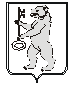 АДМИНИСТРАЦИЯ БАЛАХТОНСКОГО СЕЛЬСОВЕТА КОЗУЛЬСКОГО РАЙОНАКРАСНОЯРСКОГО КРАЯ ПОСТАНОВЛЕНИЕ 	В соответствии с Федеральным законом от 15.07.2000 г. № 99-ФЗ «О карантине растений», Федеральным законом от 21.07.2014 № 206-ФЗ «О карантине растений», Правилами проведения карантинных фитосанитарных обследований, утвержденных приказом Минсельхоза России от 22.04.2009 г. № 160, Приложения к перечню карантинных объектов (вредителей растений, возбудителей болезней растений) и растений (сорняков), утвержденного приказом Минсельхоза России от 15.12.2014 № 501, Законом Красноярского края от 02.12.2015 № 9-3931 «О краевом бюджете на 2016 год и плановый период 2017-2018 годов, руководствуясь статьями 11,14,17,31 Устава сельсовета, ПОСТАНОВЛЯЮ:	1. Утвердить план проведения систематических карантинных фитосанитарных обследований подкарантинных объектов, в том числе земель сельскохозяйственного назначения на 2018 год, согласно приложению № 1.2. Утвердить состав комиссии по проведению карантинных фитосанитарных обследований подкарантинных объектов, в том числе земель сельскохозяйственного назначения на 2018 год, согласно приложению № 2.3. Комиссии по проведению карантинных фитосанитарных обследований подкарантинных объектов, по результатам проведенного обследования, регулярно сообщать о площади произрастания подкарантинных объектов в районную антинаркотическую комиссию, 4. В связи с приостановлением механизма субсидирования муниципальных образований на производство работ по уничтожению и предоставление для этих целей гербицидов, на основании вышеизложенного: - провести ликвидацию выявленных очагов.5. Постановление вступает в силу со дня его подписания и подлежит опубликованию в местном печатном издании «Балахтонские вести». 6. Контроль за исполнением постановлением оставляю за собой.Заместитель главы администрации сельсовета                                                              Н. Н. Кионовател. 8(39154) 25-3-54Приложение № 1к постановлению администрации  Балахтонского сельсовета № 28 от 17.07.2018 годаПланпроведения систематических карантинных фитосанитарных обследований подкарантинных объектов, в том числе земель сельскохозяйственного назначения на 2018 годПриложение № 2к постановлению администрации  Балахтонского сельсовета № 28 от 17.07.2018 годаСостав комиссии по проведению карантинных фитосанитарных обследований подкарантинных объектов, в том числе земель сельскохозяйственного назначения на 2018 год:Кионова Надежда Николаевна – заместитель главы администрации сельсовета – председатель комиссии;Колбасова Анастасия Викторовна – заведующий хозяйством администрации Балахтонского сельсовета – секретарь комиссии;	Члены комиссии:Гардт Владимир Владимирович – техник по благоустройству администрации Балахтонского сельсовета:Ковалевич Ольга Викторовна – ведущий специалист по сельскому хозяйству администрации Козульского района (по согласованию);17.07.2018с. Балахтон№ 28Об утверждении плана проведения систематических карантинных  фитосанитарных обследований и уничтожению подкарантинных объектов на территории Балахтонского сельсовета№ п/пНаселенный пункт территория, которого полежит обследованиюСроки проведения обследования, периодичность каждые 20 днейМетод проведения обследованияПроцедуры учёта карантинных объектовОтветственный за проведение обследования 1с. Балахтон20.07.201810.08.201830.08.201820.09.2018Визуальный досмотрУчет сорных растений, отбор образцов на наличие карантинных организмовЗаведующий хозяйством администрации сельсовета  А. В. Колбасова 2д. Красный Яр20.07.201810.08.201830.08.201820.09.2018Визуальный досмотрУчет сорных растений, отбор образцов на наличие карантинных организмовЗаведующий хозяйством администрации сельсовета  А. В. Колбасова 3д. Глушково20.07.201810.08.201830.08.201820.09.2018Визуальный досмотрУчет сорных растений, отбор образцов на наличие карантинных организмовЗаведующий хозяйством администрации сельсовета  А. В. Колбасова 4д. Ничково20.07.201810.08.201830.08.201820.09.2018Визуальный досмотрУчет сорных растений, отбор образцов на наличие карантинных организмовЗаведующий хозяйством администрации сельсовета  А. В. Колбасова 5д. Мальфино20.07.201810.08.201830.08.201820.09.2018Визуальный досмотрУчет сорных растений, отбор образцов на наличие карантинных организмовЗаведующий хозяйством администрации сельсовета  А. В. Колбасова 